Geraniumactie ZV de Bron 23 april 2021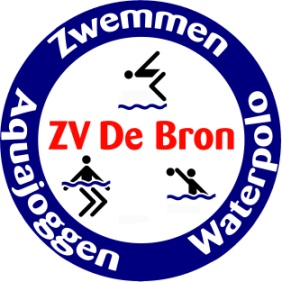 Ondanks dat het er ook dit jaar naar uit ziet dat wij niet langs de deuren kunnen gaan willen wij de actie wel door laten gaan. Dit gaan wij op dezelfde manier doen als in 2020, dus alleen met voorverkoop. Wij hopen dat jullie je weer allemaal inzetten om de planten weer kwijt te raken. Wie weet lukt het om het verkooprecord van vorig jaar te breken!De opbrengt van de actie is hard nodig om de contributie niet te hoeven verhogen.Voorverkoop:Je kunt bij de buren, je opa en oma of vrienden langs gaan. Hoe meer we verkopen, des te beter.Het jeugdlid dat in de voorverkoop de meeste planten weet te verkopen gaat naar huis met een lekkere slagroomtaart!Voor de voorverkoop gelden de volgende belangrijke punten:Bij deze brief  vind je een voorverkoopformulier.Lever het ingevulde formulier, voorzien van naam en telefoonnummer, (zonder geld) vóór 1 april in bij Han Sasbrink of bij je trainer. Betaling bij voorkeur door het bedrag over te maken naar: NL05RABO 0117 6985 04 TNV: Zv de Bron. Onder vermelding van : Geraniumactie en je naam.Mocht het over maken niet lukken dan het geld in een gesloten enveloppe met daarop het bedrag en je naam. Deze kun je dan inleveren als je de planten komt ophalen. De geraniums kosten € 1,30 per stuk of  10 voor € 12,00. De kleuren zijn aangegeven op het formulier.Afhalen kan alleen op  de actiedag, vrijdag 23 april, van  10.00 tot 19.00 uur op Westerkerkweg 62, in Venhuizen. Je moet zelf zorgen dat de door jouw verkochte planten worden afgehaald.  Kom zo verspreid mogelijk over de dag!Helaas kunnen wij niet bij je bezorgen.Voor alle mogelijke vragen kun je terecht bij Marinka, Erik en Simon.Marinka Borst per mail marinkaborst@hotmail.com of bellen  06-27242025;Erik Stammes per mail: erik_patricia@quicknet.nlSimon de Wit  per mail: Vrijwilligercoordinator@zvdebron.nlIngevulde voorverkoopformulieren kunt u mailen naar:geraniumactiezvdebron@gmail.comWij rekenen op jullie!